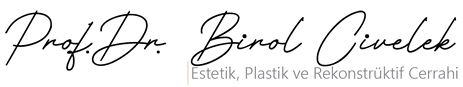 Bu elektronik posta ve onunla iletilen bütün dosyalar sadece göndericisi tarafından alınması amaçlanan yetkili, gerçek ya da tüzel kişinin kullanımı içindir. Eğer söz konusu yetkili alıcı değilseniz bu elektronik postanın içeriğini açıklamanız, kopyalamanız, yönlendirmeniz ve kullanmanız kesinlikle yasaktır ve bu elektronik postayı derhal silmeniz gerekmektedir. Tarafımızca bu mesajın içerdiği bilgilerin doğruluğu veya eksiksiz olduğu konusunda herhangi bir garanti vermemektedir. Bu nedenle bu bilgilerin ne şekilde olursa olsun içeriğinden, iletilmesinden, alınmasından ve saklanmasından sorumlu değildir. Bu mesajdaki görüşler yalnızca gönderen kişiye aittir. Tarafınızla paylaşılan Kişisel Verilerin başta 6698 sayılı Kişisel Verilerin Korunması Hakkında Kanun olmak üzere ilgili tüm mevzuata uygun olarak işlenmesi gereğini hatırlatır, tarafımızın bu husustaki Politika ve uygulamalarına https://www.birolcivelek.com.tr/  adresinden ulaşabilirsiniz.Notice: This e-mail (including attachments) is covered by the Privacy Act, 6698 and is intended only for the use of the individual or entity to which it is addressed, and may contain information that is privileged, confidential, and exempt from disclosure under applicable law. If you are not the intended recipient, any dissemination, distribution or copying of this communication is strictly prohibited. If you have received this communication in error, please notify the sender immediately and delete or destroy all copies of the original message and attachments thereto. It is not guaranteed that the information in this e-mail is correct and complete. Therefore, we have no responsibility regarding content, dissemination, collection and reservation of these information. Thoughts, comments and assessments belong to the sender only. We remind to process all Personal Data under applicable laws. You can access our policy from link https://www.birolcivelek.com.tr/